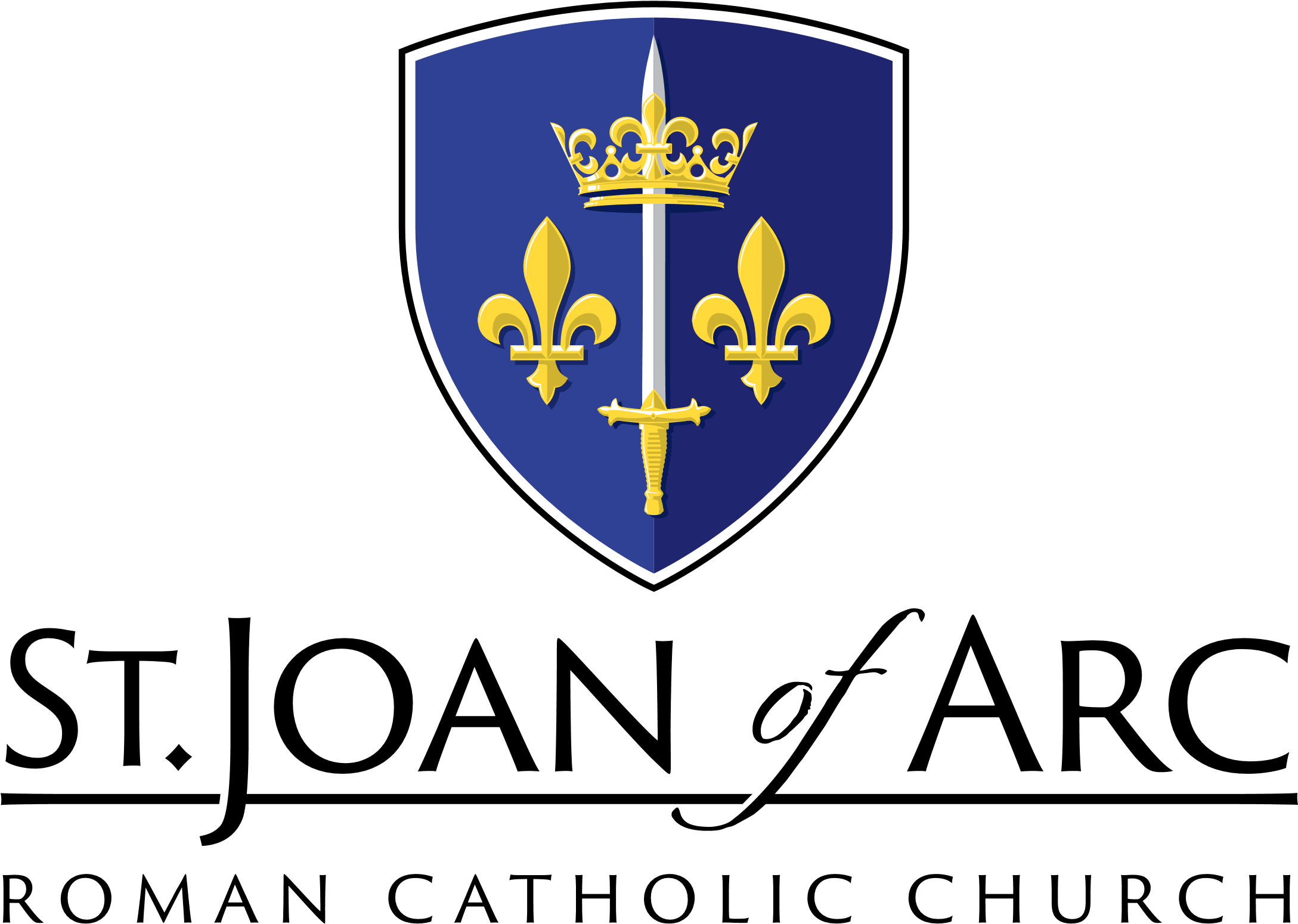 3801 E. Greenway Rd.Phoenix, AZ 85032Phone (602) 867-9171 | Fax (602) 482-7930Sacramental Records Release RequestCertificates are only issued to the parent of the child, or to the person to whom the record is referring.  Photo ID must be presented.  There is a suggested donation of $5.